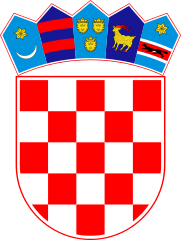 KLASA: 024-02/23-02/53URBROJ: 2178-2-03-23-2Bebrina, 3. listopada 2023. godineTemeljem članka 32. Statuta Općine Bebrina („Službeni vjesnik Brodsko-posavske županije“ broj 2/2018, 18/2019 i 24/2019 i „Glasnika Općine Bebrina“ broj 1/2019, 2/2020 i 4/2021) Općinsko vijeće općine Bebrina na svojoj 14. sjednici održanoj 3. listopada 2023. godine donosi ODLUKU O POMOĆI U NARAVI I NOVCIČlanak 1.Ovom odlukom odobrava se financijska pomoć Stipi Brkljača, Šumeće 14, 35 254 Bebrina, OIB:30557219544 u iznosu od 3.000,00 eura u naravi i novcu.Iznos iz prethodnog stavka odobrava se za troškove prilagodbe životnog prostora osobi s invaliditetom. Troškovi pomoći u naravi platit će se po ponudama ili računima izvođača radova ili pružatelja usluge, dok će se preostali iznos uplatiti na račun Stipe Brkljača.Članak 2 .Iznos iz članka 1. ove Odluke uplatit će se  iz proračuna Općine Bebrina.Članak 3.	Ova Odluka stupa na snagu u roku od osam dana od dana objave u Glasniku Općine Bebrina.DOSTAVITIJedinstveni upravni odjelGlasnik Općine BebrinaPismohrana.